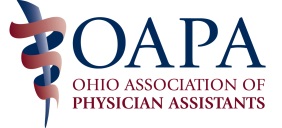 OAPA Student Diversity Scholarship 2013IntroductionDiversity in healthcare is becoming increasingly recognized an essential component of delivering quality, patient centered care.  A personalized approach to patient care encounters can significantly improve health outcomes, and by recognizing the diverse qualities of medical providers and the individuals they care for, the OAPA strives to promote a culture of inclusiveness in healthcare.  The 2013 Diversity Scholarship is in response to these goals, in an effort to recognize an outstanding Physician Assistant Student in Ohio.Application GuidelinesApplicants must be enrolled in, and maintaining good standing in, an accredited physician assistant program located in the state of Ohio and is also a member of OAPA.  The ideal candidate will be someone who embodies the principles of diversity and promotes the values of developing and sustaining a diverse health care work force in Ohio in an effort to provide equitable care to all Ohioans.Possible areas of focus may include: community health, health care disparities, health literacy, service of underserved communities, etc.Emphasis should be given to experiences and positions which have affected change in your community, eg: city, school, church, organization, etc.  Additional consideration will be given to those candidates who have identified and addressed diversity concerns in healthcare settings.The recipient of the award will be announced at the 2013 OAPA annual conference.Applications must be submitted to oapa@ohiopa.com no later than Monday, September 23rd, 2013.Completed applications include:	-Completed application form	-Two question essay response	-One Letter of reference (eg: professional, community, academic)	-Any additional documentation to support application formOAPA 2013 Diversity Scholarship Application______________________________________________________________________Name						Email				Phone_________________________________________________________________________________________________________Address___________________________School_________/_____/_____________Anticipated date of Graduation__________GPACredentials	Please list any certifications, licenses or titles you hold.________________________________________________________________________________________________________________________________________________________________________________________________________________________________________________________________________________________________TrainingPlease provide a list of any formal training/ classes you have completed addressing diversity topics or cultural competency along with a brief description of coursework completed.________________________________________________________________________________________________________________________________________________________________________________________________________________________________________________________________________________________________Additional Qualifications	Awards, scholarships, other._______________________________________________________________________________________________________________________________________________________________________________________________________________________________________________________________________________________________In 200 words or less, please answer each of the following questions thoughtfully and directly. What gives meaning to the term ‘diversity’ in your life?  What is the value of diversity in your experiences?________________________________________________________________________________________________________________________________________________________________________________________________________________________________________________________________________________________________________________________________________________________________________________________________________________________________________________________________________________________________________________________________________________________________________________________________________________________________________________________________________________________________________________________________________________As a newly practicing Physician Assistant, how will you be a champion for diversity in your practice?________________________________________________________________________________________________________________________________________________________________________________________________________________________________________________________________________________________________________________________________________________________________________________________________________________________________________________________________________________________________________________________________________________________________________________________________________________________________________________________________________________________________________________________________________________**By applying, applicants agree to allow the OAPA use of their responses in future materials and publications.